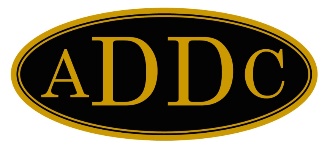 March – the old phrase “in like a lion, out like a lamb is all about weather.  Since there are still some brutal days of winter left when March starts, it’s like a lion.  By the time March is over, the weather has (ideally) turned in to the calm of spring, aka a lamb.  I think all of us in the Central Region experienced the Lion’s furry a couple of weeks ago.  I know so many were impacted with the historical “Snowmageddon” of freezing temperatures (-17 F) here on the farm and left some of us with pipeline breaks, no drinking water, power outages, livestock loss, hazardous roads, etc.  Hopefully, everyone is recovering, and that will be the worst of this winter and we can look ahead to brighter days in the spring.Speaking of Spring – lets discuss the Central Region Meeting, scheduled for April 8-10 in Liberal, Kansas.  We gathered as a club last night for our monthly meeting specifically to make a decision on the Region Meeting – whether to host it in person or virtual.  This is not the decision I was hoping to share with you, but when it comes right down to it, we wouldn’t be able to forgive ourselves if someone traveled to Liberal and caught the COVID-19 virus.  There are still 350 active cases in Seward County, and one of our members works in the Liberal hospital and validated there are still people being admitted with COVID-19.   Given these facts, and for the extra concern for some of our elderly and vulnerable members, we agreed the Central Region Meeting will be virtual event.  We hope everyone is able to understand this difficult decision.  While I have been on Zoom meetings for church and our ADDC board meetings, holding a Virtual Region Meeting is going to be new territory for all of us.    I will be sending out an invitation to the Central Region Presidents in the next couple of weeks so we can discuss how we can zoom our way to a screen near you!While this virus is real and has interrupted just about every aspect of our lives - we have all been affected by it, either having been sick ourselves or having had friends and family go through it and even losing loved ones, here is something that I saw on Facebook and it gave me pause to ponder for myself, and I wanted to share this in case there is anyone else like me who needs a reminder that our days on earth are numbered.  I share this for the day when we can return to normalcy and be able to hug our Desk and Derrick friends and meet in person and travel and have field trips seminars, and business meetings, laugh and cry together and make memories.In a couple of years, some of us will look back & admit that we spent an entire year of our life wearing a mask, cooped up in our house & avoiding all the people we love.  A year in your life that you’ll never get back.Every single day is a risk. Car accident, flu, etc.  Our days were numbered from the moment we took our first breath. Life isn’t a race where we win against the inevitable! That has not changed since the beginning of time!Yes, my health matters, but you know what else matters?  Family. Friends.   (Especially Desk and Derrick Friends – ok, I added that part)Church. School.Sporting events. Family vacations. Neighborhood BBQs. Life. Fitness.Hugs.Visiting the hospitalized or our loved ones in nursing homes One day, you’ll hug your grandma, mom, dad, or brother for the last time.  One day, your best friend will cry on your shoulder for the last time.  One day, your child will play their last hockey game.  One day, they’ll have their last day of school.  One day, you’ll spend your last day laughing with a loved one.  One day, you’ll dance your last dance.Don’t waste the days you have by living in fear.Your time here on earth matters. Live your life while you have the chance. God is gonna call you home when it’s your time. Virus or no virus.So, take precautions for yourself and for those around you, but every little chance you get, live and enjoy a life that matters and give a hug when you can. Club presidents, please don’t give up on me.  As soon as I get back from Oklahoma Class B Basketball State Tournament this weekend (Go Tyrone Bobcats – where my brother is the coach and my nephew plays).  I will be setting up a virtual meeting for us.   Stay tuned and get ready to Zoom Zoom Zoom!Kay McKinley